Троллейбусный маршрут № 3«Площадь Южная  – ОКБ»Перевозчик ТГУМП «ТТУ», генеральный директор Пётр Тимофеевич Максимов, тел. 999-646. Диспетчер: 999-734Площадь Южная  – ОКБПлощадь ЮжнаяТранспортное кольцоДворец зрелищ и спортаУлица УсоваЗрелищный центр «Октябрь»Политехнический университетТомский государственный университетПлощадь НовособорнаяГлавпочтамтТеатр юного зрителяЦУМПереулок 1905 годаАрхитектурно-строительный университетДом радиоТелецентрУлица Пушкина4-я поликлиникаПутепроводДОСААФСтадион «Локомотив»Улица Рабочая, 45Улица НовосибирскаяШкола № 43Переулок РусскийУлица Сергея ЛазоУлица БерингаГимназия № 13АвангардУлица Ивана ЧерныхПоликлиника ОКБОбластная клиническая больницаПлощадь Южная  – ОКБПлощадь ЮжнаяТранспортное кольцоДворец зрелищ и спортаУлица УсоваЗрелищный центр «Октябрь»Политехнический университетТомский государственный университетПлощадь НовособорнаяГлавпочтамтТеатр юного зрителяЦУМПереулок 1905 годаАрхитектурно-строительный университетДом радиоТелецентрУлица Пушкина4-я поликлиникаПутепроводДОСААФСтадион «Локомотив»Улица Рабочая, 45Улица НовосибирскаяШкола № 43Переулок РусскийУлица Сергея ЛазоУлица БерингаГимназия № 13АвангардУлица Ивана ЧерныхПоликлиника ОКБОбластная клиническая больница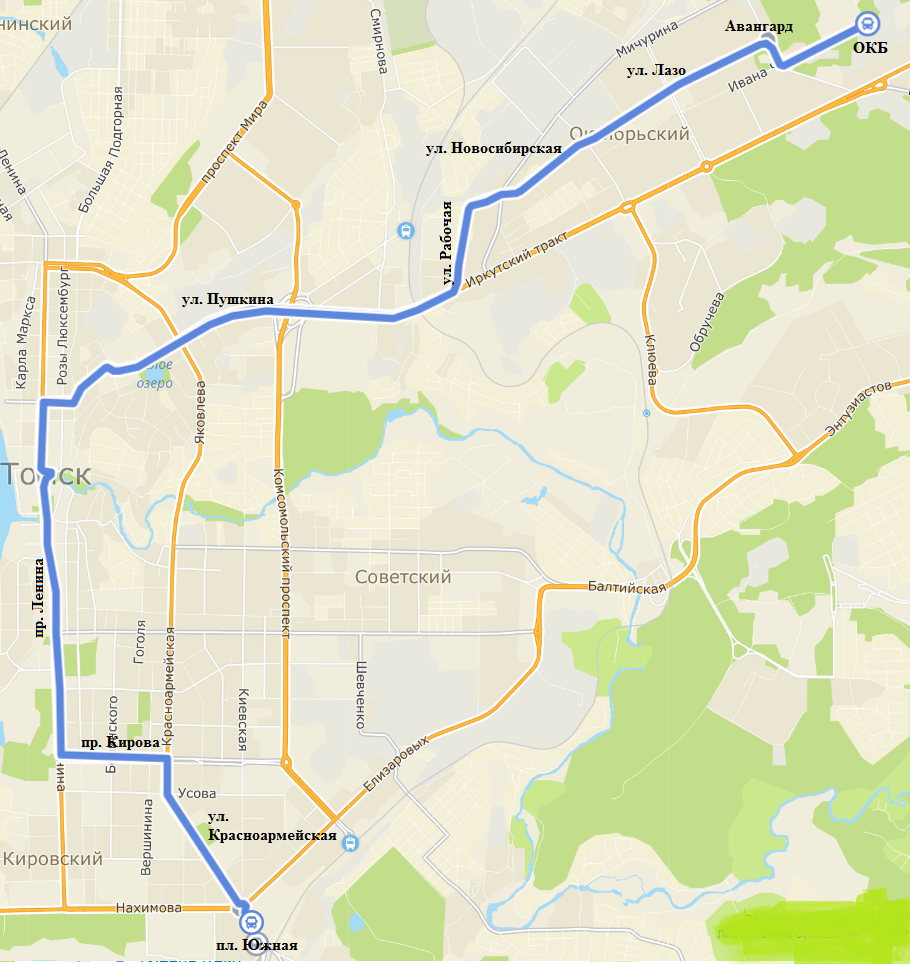 ОКБ – Площадь ЮжнаяОбластная клиническая больницаДом ветерановПоликлиника ОКБУлица Ивана ЧерныхАвангардГимназия № 13Улица БерингаУлица Сергея ЛазоШкола № 43Улица НовосибирскаяСтадион «Локомотив»ДОСААФПутепровод4-я поликлиникаУлица ПушкинаТелецентрДом радиоАрхитектурно-строительный университетПереулок 1905 годаЦУМПлощадь ЛенинаТеатр юного зрителяГлавпочтамтПлощадь НовособорнаяТомский государственный университетБиблиотека ТГУПолитехнический университетЗрелищный центр «Октябрь»Улица УсоваДворец зрелищ и спортаТранспортное кольцоПлощадь ЮжнаяОКБ – Площадь ЮжнаяОбластная клиническая больницаДом ветерановПоликлиника ОКБУлица Ивана ЧерныхАвангардГимназия № 13Улица БерингаУлица Сергея ЛазоШкола № 43Улица НовосибирскаяСтадион «Локомотив»ДОСААФПутепровод4-я поликлиникаУлица ПушкинаТелецентрДом радиоАрхитектурно-строительный университетПереулок 1905 годаЦУМПлощадь ЛенинаТеатр юного зрителяГлавпочтамтПлощадь НовособорнаяТомский государственный университетБиблиотека ТГУПолитехнический университетЗрелищный центр «Октябрь»Улица УсоваДворец зрелищ и спортаТранспортное кольцоПлощадь ЮжнаяВыезд из паркаПрибытие на конечную станциюИнтервалы движения в будние дни, минИнтервалы движения в будние дни, минИнтервалы движения в будние дни, минИнтервалы движения в будние дни, минИнтервалы движения в будние дни, минИнтервалы движения в будние дни, минУбытие с конечной станцииЗаход в паркВыезд из паркаПрибытие на конечную станциюс 06:00до 07:00с 07:00до 09:00с 09:00до 12:00с 12:00до 16:00с 16:00до 19:00с 19:00до 21:00Убытие с конечной станцииЗаход в парк5:31ОКБ 6:57пл.Южная 6:55Авангард  6:15158-138-148-148-1615-20пл. Южная 20:36ОКБ 21:3222:23Выезд из паркаПрибытие на конечную станциюИнтервалы движения в выходные дни, минИнтервалы движения в выходные дни, минИнтервалы движения в выходные дни, минИнтервалы движения в выходные дни, минИнтервалы движения в выходные дни, минИнтервалы движения в выходные дни, минУбытие с конечной станцииЗаход в паркВыезд из паркаПрибытие на конечную станциюс 06:00до 07:00с 07:00до 10:00с 10:00до 13:00с 13:00до 16:00с 16:00до 19:00с 19:00до 21:00Убытие с конечной станцииЗаход в парк5:34ОКБ 6:27пл.Южная 7:252210-1711-2011-2010-1613-24ОКБ 20:54пл.Южная 20:2522:04